              St. Canice Primary School and Nursery Unit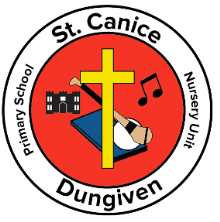            11 Curragh Road           Dungiven           BT47 4SEPrincipal: Mr Ciarán Loane 6 January 2021Dear Nursery Parents/ GuardiansThe Education Minister last night announced that all pre-school education settings will be required to provide remote learning to pupils from Thursday 7th January 2021 until the half term break in mid-February 2021.Vulnerable children and children of key workers will have access to schools for supervised learning. Only one parent/guardian is required to be a key worker.Our Nursery is planned to open for Term 2 on Thursday 7th.In order to facilitate supervision, could you please email the school  (cloane443@c2kni.net) before 3p.m. on Wednesday 6th January  statingyour child’s name which day or days they will be attending.I appreciate your continued support at this time and will notify you of any changes via school website and your child’s Seesaw account.Yours sincerelyCiarán LoanePrincipal